الوحدة الثالثة                       سورة الإخلاص(1)السؤال الأول: صل كل أيه بما يناسبها :السؤال الثاني : ضع علامة ()أمام العبارة الصحيحة و علامة ()أمام العبارة الخاطئة: الله واحد لا شريك له و لا يشبهه أحد. المسلم يطلب العون من الله .  الله له أم و أب وابن وابنة.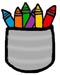 